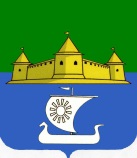 МУНИЦИПАЛЬНОЕ ОБРАЗОВАНИЕ«МОРОЗОВСКОЕ ГОРОДСКОЕ ПОСЕЛЕНИЕ ВСЕВОЛОЖСКОГО МУНИЦИПАЛЬНОГО РАЙОНА ЛЕНИНГРАДСКОЙ ОБЛАСТИ»СОВЕТ ДЕПУТАТОВ Р Е Ш Е Н И Еот 28.11.2022 года № 70      	На основании ст. 22 Федерального закона от 02.03.2007 г. № 25-ФЗ «О муниципальной службе в Российской Федерации», ст. 11 Областного закона Ленинградской области от 11.03.2008 г. № 14-оз «О правовом регулировании муниципальной службы в Ленинградской области», ст. 135, 143, 144 Трудового Кодекса Российской Федерации, совет депутатов принял РЕШЕНИЕ: 1. Внести в Положение об оплате труда муниципальных служащих муниципального образования «Морозовское городское поселение Всеволожского муниципального района Ленинградской области» (далее-Положение об оплате труда муниципальных служащих), утвержденное решением совета депутатов муниципального образования «Морозовское городское поселение Всеволожского муниципального района Ленинградской области» от 21.12.2021 г. № 35, следующие изменения:1.1. Пункт 2.1. Положения об оплате труда муниципальных служащих изложить в новой редакции: «2.1. Годовой фонд оплаты труда муниципальных служащих органов местного самоуправления муниципального образования «Морозовское городское поселение Всеволожского муниципального района Ленинградской области» определяется как сумма:1) должностной оклад - в размере 12 должностных окладов;2) оклад за классный чин - в размере 4 должностных окладов;3) ежемесячная надбавка к должностному окладу за выслугу лет на муниципальной службе - в размере 4 должностных окладов;4) ежемесячная надбавка к должностному окладу за особые условия муниципальной службы - в размере 24 должностных окладов;5) ежемесячное денежное поощрение - в размере 18 должностных окладов;6) премия за выполнение особо важных и сложных заданий - в размере 12 должностных окладов;7) единовременная выплата при предоставлении ежегодного оплачиваемого отпуска - в размере до 3 (трех) должностных окладов;8) иные выплаты в размерах, определенных федеральными и областными законами, постановлениями и распоряжениями органов местного самоуправления муниципального образования «Морозовское городское поселение Всеволожского муниципального района Ленинградской области».»1.2. Пункт 2.2. Положения об оплате труда муниципальных служащих изложить в новой редакции:«2.2. Годовой фонд оплаты труда главы администрации муниципального образования «Морозовское городское поселение Всеволожского муниципального района Ленинградской области» определяется как сумма:1) должностной оклад - в размере 12 должностных окладов;2) оклад за классный чин - в размере 4 должностных окладов;3) ежемесячная надбавка к должностному окладу за выслугу лет на муниципальной службе - в размере 4 должностных окладов;4) ежемесячная надбавка к должностному окладу за особые условия муниципальной службы - в размере 24 должностных окладов;5) ежемесячное денежное поощрение - в размере 24 должностных окладов;6) премия за выполнение особо важных и сложных заданий - в размере 21 должностных окладов;7) единовременная выплата при предоставлении ежегодного оплачиваемого отпуска - в размере 3 (трех) должностных окладов;8)	иные выплаты в размерах, определенных федеральными и областными законами, постановлениями и распоряжениями органов местного самоуправления муниципального образования «Морозовское городское поселение Всеволожского муниципального района Ленинградской области».»1.3. Пункт 2.3. Положения об оплате труда муниципальных служащих исключить. 1.4. Пункт 9.1. Положения об оплате труда муниципальных служащих изложить в новой редакции: «9.1. Единовременная выплата муниципальным служащим при предоставлении им ежегодного оплачиваемого отпуска (либо его частей) осуществляется из фонда оплаты труда в размере до 3 (трех) должностных окладов.»1.5. Раздел 10 «Виды материального стимулирования за счет экономии фонда оплаты труда» Положения об оплате труда муниципальных служащих изложить в новой редакции:«Раздел 10. Виды материального стимулирования за счет экономии фонда оплаты труда10.1. Дополнительное премирование за счет экономии фонда оплаты труда может быть установлено представителем нанимателя муниципального служащего: - за успехи в служебной деятельности и безупречную работу;- в связи с профессиональными и общегосударственными праздниками;- по итогам работы за месяц, квартал, полугодие, девять месяцев, год.Премия за счет экономии фонда оплаты труда не может превышать трех должностных окладов.10.2. Муниципальным служащим, достигшим возраста 30 лет и далее каждые 5 лет выплачивается премия в размере одного должностного оклада.10.3. Решение о выплате дополнительной премии и ее размере принимается представителем нанимателя муниципального служащего и оформляется распоряжением. 10.4. В пределах экономии установленного фонда оплаты труда муниципальным служащим может оказываться единовременная материальная помощь в связи:- с возникновением в его семье материальных затруднений (стихийное бедствие, заболевание, смерть ближайших родственников); -  при рождении ребенка.Материальная помощь оказывается по письменному заявлению муниципального служащего.Размер материальной помощи выражается в суммовом выражении и не может превышать трех должностных окладов.10.5. Основанием для начисления доплат, дополнительного премирования и материальной помощи является распоряжение представителя нанимателя (работодателя).» 	2. Настоящее решение вступает в силу с даты его официального опубликования.	3.  Опубликовать настоящее решение и приложения к нему в газете «Морозовская муниципальная газета» и разместить на официальном сайте муниципального образования www.adminmgp.ru 	4. Контроль за исполнением настоящего решения в отношении муниципальных служащих администрации муниципального образования «Морозовское городское поселение Всеволожского муниципального района Ленинградской области» возложить на главу администрации муниципального образования «Морозовское городское поселение Всеволожского муниципального района Ленинградской области» Панфилова Р.С., в отношении муниципальных служащих аппарата совета депутатов муниципального образования «Морозовское городское поселение Всеволожского муниципального района Ленинградской области» оставляю за собой.    Глава муниципального образования                                                                                       С.А. ПирютковО внесении изменений в Положение об оплате труда муниципальных служащих муниципального образования «Морозовское городское поселение Всеволожского муниципального района Ленинградской области»